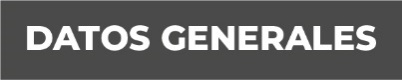 Nombre María del Rosario Castelán CogcoGrado de Escolaridad Maestría en Sistema Penal acusatorio.Cédula Profesional (Licenciatura) 10819453Teléfono de Oficina 783 83 4- 03- 01. Correo Electrónico Formación Académica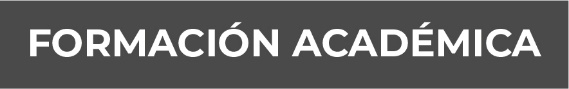 Año2012- 2017 Licenciatura en DerechoUniversidad Veracruzana Orizaba, VeracruzAño 2018- 2020Maestría en sistema Penal acusatorioUniversidad de las Américas de VeracruzTrayectoria Profesional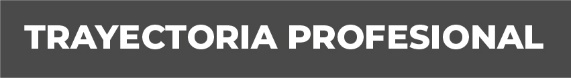 Junio 2016- Agosto 2018Oficial secretaria de la Agencia del Ministerio PublicoAdscrita al Juzgado Mixto de Primera Instancia en elDistritoJudicial de Zongolica, Ver. Fiscalía General del Estado de Veracruz. Agosto 2018- Septiembre 2020Oficial secretaria de la Agencia del Ministerio PublicoAdscrita al Juzgado Mixto de Primera Instancia en elDistritoJudicial de Huatusco, Ver. Fiscalía General del Estado de Veracruz. Septiembre 2020- Julio 2021Auxiliar de Fiscal de la Unidad Integral de Procuración de JusticiaDel Distrito Judicial de Orizaba, Ver. Conocimiento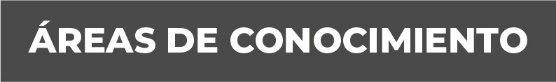 Derecho penal, derecho Civil y derechos Humanos